1. A hypothesis is a ________.2. All of the following statements concerning green chemistry are correct EXCEPT3. One of the following is not a description of gases. Which one is it?4. Which of the following statements concerning the kinetic-molecular theory of matter is/are CORRECT?5. Which of the following statements concerning the kinetic-molecular theory of matter is/are CORRECT?Instructions: Use the pictures below to answer question 6:

A) B) C)

D) E) 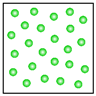 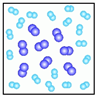 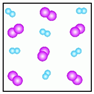 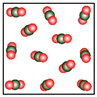 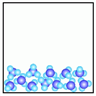 6. Which of the above figures represents a liquid compound?Instructions: Use the figures below to answer questions 7:
A)B) C)
D) E)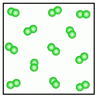 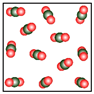 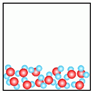 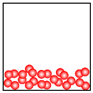 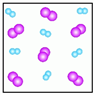 7. Which of the above figures represents a gaseous element?Instructions: Use the pictures below to answer question 8:

A) B) C)

D) E) 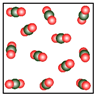 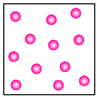 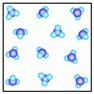 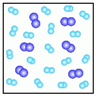 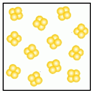 8. Which of the above figure represents a mixture of two elements?9. Which one of the following statements is correct?10. Which of the following is not a mixture?11. Which of the following are likely to form a homogeneous mixture?12. Which one of the following is most likely to be a homogeneous mixture?13. Which one of the following is most likely to be a heterogeneous mixture?14. Which of the following statements is/are CORRECT?15. A number of the heaviest elements on the periodic table are named for famous scientists. Element number 99 was most likely named for which famous scientist?16. What is the symbol for the element sulfur?17. What is the correct symbol for potassium?18. What is the correct symbol for silver?19. The element whose symbol is S is20. What is the name of the element with the symbol B?21. What is the name of the element with the symbol Cr?22. Which one of the following substances is classified as an element?23. Which of the following is not a correct name–symbol combination?24. An electrically charged atom or group of atoms is a(n) ________.25. A pure substance composed of two or more different elements is a(n) ________.26. A(n) ________ is a pure substance that is composed of only one type of atom.27. Which one of the following substances is classified as a chemical compound?28. Which term best describes methane, CH4?29. Which of the following statements concerning water (H2O) is/are CORRECT?30. Which one of the following statements is not a comparison of physical properties?31. Which of the following statements is/are CORRECT?32. Which one of the following statements is not a comparison of physical properties?33. An intensive property of a substance is34. Which of the following are extensive properties: mass, volume, and/or density?35. All of the following are examples of intensive properties of matter EXCEPT _______.36. Which of following would be classified as a chemical change?37. What kind of change is depicted below?38. Which of the following observations is/are examples of chemical change?39. Which of the following observations is/are examples of physical change?40. A battery-operated power tool, such as a cordless drill, converts41. Which of the following lists contains only forms of kinetic energy?42. Of the following types of energy, which is/are classified as potential energy?43. Substances like hydrogen (H2) and oxygen (O2) that are composed of only one type of atom are classified as ________.44. Properties, such as color and density, which can be observed or measured without changing the composition of a substance are called ________ properties.45. A mass of 10 g of table salt dissolves in water to form a(n) ________ mixture (i.e., a mixture that is uniform throughout).46. A(n) ________ is the smallest particle of an element that retains the characteristic chemical properties of that element.47. The ________ of a substance is defined as its mass per unit volume.48. Density is an example of a(n) ________ property, which is one that does not depend on the amount of a substance.49. ________ energy is the energy associated with the separation of two electrical charges.50. Potential energy possessed by water at the top of a waterfall is known as ________ energy.51. The law of ________ states that the total energy of the universe is constant.52. Many regulators, environmentalists, and citizens around the world believe that ________ development is required to meet today’s economic and environmental needs while preserving the options for future generations to meet theirs.53. To ensure integrity in science, experimental results should be ________ and reported in sufficient detail that the experiment can be repeated by others.